SPOŠTOVANI STARŠI!PRIJAZNO VABLJENI, NA ZAKLJUČNO PRIREDITEV VRTCA VOLIČINAIN  SLOVOOD MINI MATURANTOV.PRIREDITEV  BO 17. 6. 2015, OB 17.00 URI V KULTURNEM  DOMU VOLIČINA.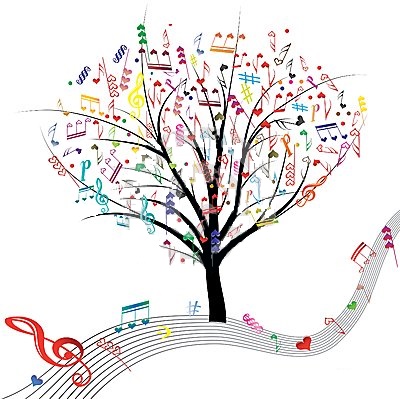 NAJ VAM BO NASTOP , VAŠIH OTROK, NAJLEPŠE DARILO ZA DANAŠNJI IN JUTRIŠNJI DAN!KOLEKTIV VRTCA VOLIČINA